План работы Комиссии по делам несовершеннолетних и защите их прав в Черемховском районном муниципальном образовании на 2024 годПредседатель комиссии 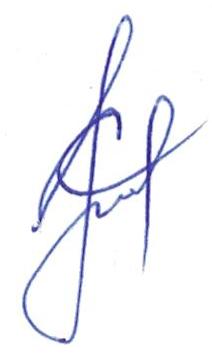 по делам несовершеннолетнихв Черемховском районном муниципальном образовании                                      __________________           Е.А. Манзула               «12»_декабря_ 2023 г.Приложение к постановлению комиссии по делам несовершеннолетних и защите их прав в Черемховском районном муниципальном образованииот «12» декабря 2023 года № 26/1ЗАСЕДАНИЯ КДН и ЗП МОЗАСЕДАНИЯ КДН и ЗП МОЗАСЕДАНИЯ КДН и ЗП МОЗАСЕДАНИЯ КДН и ЗП МОЗАСЕДАНИЯ КДН и ЗП МОЗАСЕДАНИЯ КДН и ЗП МО№п/пНаименование рассматриваемого вопросаДатапроведения заседанияОтветственный докладчик/содокладчик Ответственный докладчик/содокладчик 1.По рассмотрению дел об административных правонарушениях, предусмотренных законодательством Российской Федерации и законодательством Иркутской области 2 раза в месяцЧлены КДН и ЗП МО (по поручению Председателя КДН и ЗП МО)Члены КДН и ЗП МО (по поручению Председателя КДН и ЗП МО)2.По рассмотрению материалов (дел), не связанных с делами об административных правонарушениях, в соответствии с постановлением Правительства Иркутской области от 15 сентября 2016 года № 577-пп2 раза в месяцЧлены КДН и ЗП МО (по поручению Председателя КДН и ЗП МО)Члены КДН и ЗП МО (по поручению Председателя КДН и ЗП МО)3.По рассмотрению вопросов, связанных с отчислением несовершеннолетних обучающихся из организаций, осуществляющих образовательную деятельность, в соответствии с Федеральным законом от 29 декабря 2012 года № 273-ФЗПо мере поступления материалов Члены КДН и ЗП МО (по поручению Председателя КДН и ЗП МО)Члены КДН и ЗП МО (по поручению Председателя КДН и ЗП МО)4.По вопросам координации деятельности органов и учреждений системы профилактики безнадзорности и правонарушений несовершеннолетних в соответствии со статьей 11 Федерального закона от 24 июня 1999 года 
№ 120-ФЗ:Члены КДН и ЗП МО (по поручению Председателя КДН и ЗП МО)Члены КДН и ЗП МО (по поручению Председателя КДН и ЗП МО)I  По рассмотрению вопросов в сфере профилактики безнадзорности и правонарушений несовершеннолетних, защите их прав и законных интересов I  По рассмотрению вопросов в сфере профилактики безнадзорности и правонарушений несовершеннолетних, защите их прав и законных интересов I  По рассмотрению вопросов в сфере профилактики безнадзорности и правонарушений несовершеннолетних, защите их прав и законных интересов I  По рассмотрению вопросов в сфере профилактики безнадзорности и правонарушений несовершеннолетних, защите их прав и законных интересов I  По рассмотрению вопросов в сфере профилактики безнадзорности и правонарушений несовершеннолетних, защите их прав и законных интересов I квартал      I квартал      I квартал      I квартал      I квартал      I квартал      Анализ состояния преступности несовершеннолетних на территории Черемховского района по итогам 2023 г., (в том числе в состоянии алкогольного опьянения и ночное время):- О несовершеннолетних, не достигших возраста привлечения к уголовной ответственности, совершивших общественно-опасные деяния (несубъекты), а также результатов работы с вышеуказанной категорией несовершеннолетних.- Анализ повторной преступности среди несовершеннолетних на территории Черемховского района и причинах, и условиях, приводящих подростков к совершению повторных противоправных деяний (по итогам 2023 года). Состояние профилактической работы с несовершеннолетними, совершившими преступления в группе.16.01.2024ОДН МО МВД России «Черемховский»ОДН МО МВД России «Черемховский»Анализ показателей деятельности по профилактике социального сиротства и выявлению несовершеннолетних, относящихся к категории детей – сирот и детей, оставшихся без попечения родителей, в семьи граждан, в том числе в кровные семьи.		16.01.2024Межрайонное управление № 4Межрайонное управление № 4Об утверждении статистических показателей деятельности КДНиЗП (по итогам 2023 года).16.01.2024Ответственный секретарь КДНиЗПОтветственный секретарь КДНиЗПО реализации мероприятий по утвержденным Планам:- План мероприятий по профилактике детского дорожно-транспортного травматизма на 2023 год.- План мероприятий, направленных на профилактику преступлений против половой неприкосновенности несовершеннолетних на 2023 год.- План мероприятий, направленных на профилактику суицидов и суицидального поведения несовершеннолетних на 2023 год.- О реализации мероприятий по Дорожной карте социального сиротства.16.01.2024Субъекты системы профилактики.Субъекты системы профилактики.Об организации работы по исполнению руководителями образовательных организаций норм, предусмотренных статьей 9 Закона Иркутской области № 7-ОЗ, в части своевременного направления в КДНиЗП информации о несовершеннолетних, систематически пропускающих учебные занятия без уважительных причин, а также по информированию субъектов системы профилактики в порядки и сроки, установленные законодательством РФ, законами и нормативными правовыми актами Иркутской области. 16.01.2024Отдел образования АЧРМО (заслушивание руководителей ОО, отмеченных отрицательной динамикой по пропускам) Отдел образования АЧРМО (заслушивание руководителей ОО, отмеченных отрицательной динамикой по пропускам) О проведении образовательными организациями профилактической работы с несовершеннолетними – участниками групповых преступлений. Об организации работы с детьми «группы риска» и их семьями в образовательной организации. Результативность используемых форм в профилактической работе и взаимодействии с правоохранительными органами.30.01.2024Отдел образования АЧРМО, директора МКОУ СОШ (по согласованию)Отдел образования АЧРМО, директора МКОУ СОШ (по согласованию)Результаты мониторинга, проведенного психологами в образовательных организациях по выявлению фактов жестокого обращения, насилия в семье.30.01.2024Отдел образования АЧРМООтдел образования АЧРМОО деятельности по предупреждению групповой преступности несовершеннолетних, в том числе с участием взрослых лиц. Анализ эффективности межведомственного взаимодействия в вопросах разобщения групп несовершеннолетних противоправной направленности, основных проблем, своевременного информирования.30.01.2024ОДН МО МВД России «Черемховский»ОДН МО МВД России «Черемховский»Об организации профилактической работы с семьями и несовершеннолетними, состоящими на учете в Банке данных. Проблемы, возникающие при межведомственном взаимодействии субъектов системы профилактики по итогам за 2023 год.30.01.2024 ЦПД, УСЗН, ОДН, Межрайонное управление № 4, отв. субъект за ведение Банка данных СОПЦПД, УСЗН, ОДН, Межрайонное управление № 4, отв. субъект за ведение Банка данных СОПОб итогах реализации Плана мероприятий профилактики социального сиротства на 2022 – 2025 годы. 13.02.2024Межрайонное управление № 4, ОДН, ЦПД, ЧГБ, Отдел образования АЧРМО, Межрайонное управление № 4, ОДН, ЦПД, ЧГБ, Отдел образования АЧРМО, Анализ причин и принятые меры в связи с самовольными уходами несовершеннолетних из государственных учреждений (по итогам 2023 года).13.02.2024ОГКУСО «Центр помощи детям, оставшимся без попечения родителей г. Черемхово»,ОГКУСО «Центр помощи детям, оставшимся без попечения родителей г. Черемхово»,О профилактике детского дорожно-транспортного травматизма. 27.02.2024ГИБДД МО МВД России «Черемховский», ЛоП на ст. ЧеремховоГИБДД МО МВД России «Черемховский», ЛоП на ст. ЧеремховоОб обеспечении безопасности семей, состоящих на учете в Банке данных Иркутской области о семьях и несовершеннолетних, находящихся в социально опасном положении. 27.02.2024 ОНДиПР по г. Черемхово, г. Свирску и Черемховскому району ГУ МЧС России по Иркутской области ОНДиПР по г. Черемхово, г. Свирску и Черемховскому району ГУ МЧС России по Иркутской области О работе по профилактике социального сиротства в отношении детей, помещенных в социальную палату педиатрического стационара за 2023 год. 27.02.2024ОГБУЗ ЧГБ № 1ОГБУЗ ЧГБ № 14Об организации работы по гражданско – патриотическому воспитанию детей и молодежи, недопущению распространения идеологии терроризма и экстремизма в молодежной среде, популяризации волонтреского движения, как инструмента первичной профилактики правонарушений несовершеннолетних (постановление № 13-кдн от 27.10.2022).     12.03.2024Отдел молодежной политики и спорта АЧРМО (РСП), отдел образования, АЧРМО, ОДН МО МВД России «Черемховский»  Отдел молодежной политики и спорта АЧРМО (РСП), отдел образования, АЧРМО, ОДН МО МВД России «Черемховский»  4О состоянии младенческой и детской смертности на территории Черемховского районного муниципального образования26.03.2024ОГБУЗ «Черемховская городская больница № 1»ОГБУЗ «Черемховская городская больница № 1»Результаты мониторинга, проведенного психологами в образовательных организациях по выявлению фактов жестокого обращения, насилия в семье. 26.03.2024 г. Отдел образования АЧРМО Отдел образования АЧРМО II кварталII кварталII кварталII кварталII кварталII кварталРеализация мер, направленных на обеспечение приоритета устройства детей – сирот и детей, оставшихся без попечения родителей, в семьи граждан, в том числе в кровные семьи. 09.04.2024Межрайонное управление № 4 Межрайонное управление № 4 Об организации работы по исполнению руководителями образовательных организаций норм, предусмотренных статьей 9 Закона Иркутской области № 7-ОЗ, в части своевременного направления в КДНиЗП информации о несовершеннолетних, систематически пропускающих учебные занятия без уважительных причин, а также по информированию.09.04.2024Отдел образования АЧРМО (заслушивание руководителей ОО, отмеченных отрицательной динамикой по пропускам)Отдел образования АЧРМО (заслушивание руководителей ОО, отмеченных отрицательной динамикой по пропускам)Об обеспечении здорового образа жизни детей, организации досуговой занятости детей и подростков, находящихся в социально-опасном положении.14.05.2024Руководители учреждений доп. образования - ЦВР, ДЮСШ, ДШИ (по согласованию)Руководители учреждений доп. образования - ЦВР, ДЮСШ, ДШИ (по согласованию)О предоставлении путевок в ДОЛ детям, состоящим на учете в Банке данных СОП в 2024 году14.05.2024ОГБУ СО «Комплексный центр социального обслуживания населения г. Черемхово и Черемховского района»ОГБУ СО «Комплексный центр социального обслуживания населения г. Черемхово и Черемховского района»О подготовке несовершеннолетних обучающихся к прохождению государственной итоговой аттестации по образовательным программам основного общего и среднего образования.  28.05.2024Отдел образования АЧРМООтдел образования АЧРМООб организации отдыха и оздоровления детей, состоящих на учете в Банке данных СОП в летний период 2024 года28.05.2024Отдел образования АЧРМО, отдел по культуре и библиотечному обслуживанию АЧРМО, отдел молодежной политики и спорта АЧРМО, директора МКОУ СОШ (по согласованию), Отдел образования АЧРМО, отдел по культуре и библиотечному обслуживанию АЧРМО, отдел молодежной политики и спорта АЧРМО, директора МКОУ СОШ (по согласованию), О проведении индивидуальной профилактической работы с подростками, осужденными к наказанию без изоляции от общества. Взаимодействие с органами системы профилактики28.05.2024УИИУИИОб организации работы по профилактике наркомании, алкоголизма, токсикомании среди несовершеннолетних11.06.2024Отдел молодежной политики и спорта АЧРМООтдел молодежной политики и спорта АЧРМОО взаимодействии УИИ, ОДН и КЦ в вопросах трудоустройства условно-осужденных несовершеннолетних, несовершеннолетних, совершивших общественно – опасное деяние до достижения возраста с которого наступает уголовная ответственность (несубъекты) в том числе состоящих на различных видах профилактического учета, с осуществлением анализа проблем в данной сфере (по итогам 1-го полугодия 2024 года).11.06.2024УИИ, ОДН, КЦ, УИИ, ОДН, КЦ, О реализации семейной формы образования на территории Черемховского районного муниципального образования.25.06.2024Отдел образования АЧРМО (Руководители ОО, в которых н/л не прошли итоговую аттестацию) Отдел образования АЧРМО (Руководители ОО, в которых н/л не прошли итоговую аттестацию) О несовершеннолетних, не достигших возраста привлечения к уголовной ответственности, совершивших общественно-опасные деяния (несубъекты), а также о результатах работы с вышеуказанной категорией несовершеннолетних.Состояние профилактической работы с несовершеннолетними, совершившими преступления в группе (по итогам 1-го полугодия 2024 года).О состоянии преступности, в том числе повторной преступности среди несовершеннолетних на территории Черемховского района и причинах, и условиях, приводящих подростков к совершению повторных противоправных деяний25.06.2024ОДН МО МВД России «Черемховский»ОДН МО МВД России «Черемховский»О состоянии преступности и правонарушений среди несовершеннолетних на объектах ж/д транспорта (по итогам 1-го полугодия 2024 года).25.06.2024ЛоП на ст. ЧеремховоЛоП на ст. ЧеремховоО профилактике незаконного потребления несовершеннолетними наркотических средств, психотропных веществ, новых потенциально опасных психоактивных веществ, профилактики токсикомании (в том числе сниффинга), потенциально опасных товаров бытового назначения, содержащих сниженные углеводородные газы, и эффективности принимаемых органами и учреждениями системы профилактики безнадзорности и правонарушений несовершеннолетних мер. 25.06.2024ОДН МО МВД России «Черемховский», региональный специалист по ОГКУ ЦПН, ОКОН (по согласованию) ОДН МО МВД России «Черемховский», региональный специалист по ОГКУ ЦПН, ОКОН (по согласованию) Результаты мониторинга, проведенного психологами в образовательных организациях по выявлению фактов жестокого обращения, насилия в семье.25.06.2024 Отдел образования АЧРМО Отдел образования АЧРМО III кварталIII кварталIII кварталIII кварталIII кварталIII кварталОб организации профилактической работы с семьями и несовершеннолетними, состоящими на учете в Банке данных. Проблемы, возникающие при межведомственном взаимодействии субъектов системы профилактики по итогам 1 полугодия 2024 года.09.07.2024 ЦПД, УСЗН, ОДН, Межрайонное управление № 4, отв. субъект за ведение Банка данных СОПЦПД, УСЗН, ОДН, Межрайонное управление № 4, отв. субъект за ведение Банка данных СОПАнализ ежегодного мониторинга выпускников 9-х классов, не прошедших государственную итоговую аттестацию по образовательным программам основного общего образования. 09.07.2024Отдел образования АЧРМООтдел образования АЧРМОО реализации мероприятий по утвержденным Планам:- План мероприятий по профилактике детского дорожно-транспортного травматизма на 2023 год.- План мероприятий, направленных на профилактику преступлений против половой неприкосновенности несовершеннолетних на 2023 год.- План мероприятий, направленных на профилактику суицидов и суицидального поведения несовершеннолетних на 2023 год.- О реализации мероприятий по Дорожной карте социального сиротства09.07.2024 Субъекты системы профилактики Субъекты системы профилактики Об организации работы по исполнению руководителями образовательных организаций норм, предусмотренных статьей 9 Закона Иркутской области № 7-ОЗ, в части своевременного направления в КДНиЗП информации о несовершеннолетних, систематически пропускающих учебные занятия без уважительных причин, а также по информированию.23.07.2024Отдел образования АЧРМООтдел образования АЧРМОАнализ показателей деятельности по профилактике социального сиротства и выявлению несовершеннолетних, относящихся к категории детей – сирот и детей, оставшихся без попечения родителей, в семьи граждан, в том числе в кровные семьи.		23.07.2024Межрайонное управление № 4Межрайонное управление № 4Отчет о работе КДН и ЗП за 1-е полугодие 2024 года, анализ по административной практике.23.07.2024КДН и ЗПКДН и ЗПАнализ причин и принятые меры в связи с самовольными уходами несовершеннолетних Черемховского района из государственного учреждения.23.07.2024ОГКУСО «Центр помощи детям, оставшимся без попечения родителей г. Черемхово»ОГКУСО «Центр помощи детям, оставшимся без попечения родителей г. Черемхово»О выполнении законодательства направленного на недопущение потребления алкоголя, табачных изделий, наркотических и токсических веществ детьми и подростками.13.08.2024ОДН МО МВД России «Черемховский», ЛоП на ст. Черемхово, ОКОН (по согласованию) ОДН МО МВД России «Черемховский», ЛоП на ст. Черемхово, ОКОН (по согласованию) Об организации просветительской работы в образовательных организациях с несовершеннолетними и их родителями (законными представителями) в целях предупреждения фактов беременности несовершеннолетних, распространения инфекционных заболеваний, передающихся половым путем, а также социально-негативных явлений в подростковой среде (курение, вейперство, алкоголизм, наркомания и др.)О выявленных фактах нахождения беременных несовершеннолетних в условиях семейного неблагополучия.13.08.2024ОГБУЗ «Черемховская городская больница № 1»ОГБУЗ «Черемховская городская больница № 1»О профилактике детского дорожно-транспортного травматизма.27.08.2024ГИБДД МО МВД России «Черемховский», ЛоП на ст. ЧеремховоГИБДД МО МВД России «Черемховский», ЛоП на ст. Черемхово4О работе с несовершеннолетними, состоящими на учете в Банке данных СОП за употребление наркотических веществ. Мероприятия, направленные на выход несовершеннолетнего из кризиса.27.08.2024Отдел молодежной политики и спорта АЧРМО, ЧГБ, ОДН МО МВД России «Черемховский», ОО, ОКОН (по согласованию)Отдел молодежной политики и спорта АЧРМО, ЧГБ, ОДН МО МВД России «Черемховский», ОО, ОКОН (по согласованию)4Информация о детях, не приступивших к занятиям в образовательных организациях. Итоги подворных обходов.10.09.2024Отдел образования АЧРМООтдел образования АЧРМО4О результативности организации отдыха и оздоровления детей, состоящих на учете в Банке данных СОП в летний период 2024 года10.09.2024Отдел образования АЧРМО, отдел по культуре и библиотечному обслуживанию АЧРМО, директора МКОУ СОШ (по согласованию), ОГБУ СО «Комплексный центр социального обслуживания населения г. Черемхово и Черемховского района»Отдел образования АЧРМО, отдел по культуре и библиотечному обслуживанию АЧРМО, директора МКОУ СОШ (по согласованию), ОГБУ СО «Комплексный центр социального обслуживания населения г. Черемхово и Черемховского района»О подготовке несовершеннолетних обучающихся к прохождению государственной итоговой аттестации по образовательным программам основного общего и среднего образования.  24.09.2023 Отдел образования АЧРМООтдел образования АЧРМОО занятости и трудоустройстве несовершеннолетних, осужденных без изоляции от общества. 24.09.2024УИИУИИIV кварталIV кварталIV кварталIV кварталIV кварталIV квартал4Анализ ежегодного мониторинга выпускников 9-х классов, не прошедших государственную итоговую аттестацию по образовательным программам основного общего образования. 08.10.2024Отдел образования АЧРМООтдел образования АЧРМОО реализации семейной формы образования на территории Черемховского районного муниципального образования.08.10.2024Отдел образования АЧРМО (Руководители ОО, в которых н/л не прошли итоговую аттестацию) Отдел образования АЧРМО (Руководители ОО, в которых н/л не прошли итоговую аттестацию) 4О реализации мероприятий, направленных на сохранение здоровья детей и профилактику жестокого обращения с детьми.22.10.2024ОГБУЗ «Черемховская городская больница № 1»ОГБУЗ «Черемховская городская больница № 1»4Об итогах деятельности образовательных организаций по проведению психологической диагностики обучающихся в целях выявления фактов суицидального поведения и оказания им экстренной психолого – педагогической помощи. Профилактика суицидального поведения среди несовершеннолетних.  22.10.2024Отдел образования АЧРМО, ЦПД, отдел молодежной политики и спорта АЧРМООтдел образования АЧРМО, ЦПД, отдел молодежной политики и спорта АЧРМО4Об организации работы по исполнению руководителями образовательных организаций норм, предусмотренных статьей 9 Закона Иркутской области № 7-ОЗ, в части своевременного направления в КДНиЗП информации о несовершеннолетних, систематически пропускающих учебные занятия без уважительных причин, а также по информированию.12.11.2024Отдел образования АЧРМО (заслушивание руководителей ОО, отмеченных отрицательной динамикой по пропускам)Отдел образования АЧРМО (заслушивание руководителей ОО, отмеченных отрицательной динамикой по пропускам)4Организация работы по подбору и подготовке граждан, выразивших желание стать опекунами или попечителями несовершеннолетних, либо принять детей, оставшихся без попечения родителей, в семью на воспитание в иных, установленных семейным законодательством Российской Федерации формах. 12.11.2024Межрайонное управление № 4Межрайонное управление № 44Об организации профилактической работы с несовершеннолетними, осужденными без изоляции от общества, а также взрослыми лицами, осужденными с отсрочкой отбывания наказания до достижения ребенком возраста четырнадцати лет. 26.11.2024УИИУИИРезультаты мониторинга, проведенного психологами в образовательных организациях по выявлению фактов жестокого обращения, насилия в семье.26.11.2024 Отдел образования АЧРМО Отдел образования АЧРМО 4Об обеспечении здорового образа жизни детей, организации досуговой занятости детей и подростков, находящихся в социально-опасном положении.10.12.2024Отдел образования АЧРМО, отдел молодежной политики и спорта АЧРМО, отдел по культуре и библиотечному обслуживанию АЧРМО, ЦВР, ДЮСШ, ДШИОтдел образования АЧРМО, отдел молодежной политики и спорта АЧРМО, отдел по культуре и библиотечному обслуживанию АЧРМО, ЦВР, ДЮСШ, ДШИ«О реализации на территории Черемховского районного МО Законов Иркутской области от 5 марта 2010 года № 7-ОЗ «Об отдельных мерах по защите детей от факторов, негативно влияющих на их физическое, интеллектуальное, психическое, духовное и нравственное развитие в Иркутской области» и от 8 июня 2010 года «Об административной ответственности за неисполнение отдельных мер по защите детей от факторов, негативно влияющих на их физическое, интеллектуальное, психическое, духовное и нравственное развитие в Иркутской области»  10.12.2024 (согласно плану 7-ОЗ) Отдел образования АЧРМО, отдел молодежной политики и спорта АЧРМО, отдел по культуре и библиотечному обслуживанию АЧРМО, КДНиЗП Отдел образования АЧРМО, отдел молодежной политики и спорта АЧРМО, отдел по культуре и библиотечному обслуживанию АЧРМО, КДНиЗП 4О взаимодействии УИИ, ОДН и КЦ в вопросах трудоустройства условно-осужденных несовершеннолетних, несовершеннолетних, совершивших общественно – опасное деяние до достижения возраста с которого наступает уголовная ответственность (несубъекты) в том числе состоящих на различных видах профилактического учета, с осуществлением анализа проблем в данной сфере (по итогам 2-го полугодия 2024 года).10.12.2024УИИ, ОДН, КЦ г. ЧеремховоУИИ, ОДН, КЦ г. Черемхово4Анализ временного трудоустройства несовершеннолетних в Черемховском районе за 2024 год (кол-во трудоустроенных в сравнении с прошлым годом)10.12.2024КЦ,Отдел образования АЧРМОКЦ,Отдел образования АЧРМО4О несовершеннолетних, не достигших возраста привлечения к уголовной ответственности, совершивших общественно-опасные деяния (несубъекты), а также результатов работы с вышеуказанной категорией несовершеннолетних.Состояние профилактической работы с несовершеннолетними, совершившими преступления в группе.О состоянии повторной преступности среди несовершеннолетних на территории Черемховского района и причинах, и условиях, приводящих подростков к совершению повторных противоправных деяний (по итогам 2024 года)24.12.2024ОДНОДН4О профилактике незаконного потребления несовершеннолетними наркотических средств, психотропных веществ, новых потенциально опасных психоактивных веществ, профилактики токсикомании (в том числе сниффинга), потенциально опасных товаров бытового назначения, содержащих сниженные углеводородные газы, и эффективности принимаемых органами и учреждениями системы профилактики безнадзорности и правонарушений несовершеннолетних мер. 24.12.2024ОДН МО МВД России «Черемховский», ОКОН (по согласованию) ОДН МО МВД России «Черемховский», ОКОН (по согласованию) II Выездные заседания КДНиЗП в муниципальных образованиях, входящих в состав Черемховского районного муниципального образования II Выездные заседания КДНиЗП в муниципальных образованиях, входящих в состав Черемховского районного муниципального образования II Выездные заседания КДНиЗП в муниципальных образованиях, входящих в состав Черемховского районного муниципального образования II Выездные заседания КДНиЗП в муниципальных образованиях, входящих в состав Черемховского районного муниципального образования В течение года (по решению председателя КДНиЗП) III. МЕРОПРИЯТИЯ КДН и ЗП МО III. МЕРОПРИЯТИЯ КДН и ЗП МО III. МЕРОПРИЯТИЯ КДН и ЗП МО III. МЕРОПРИЯТИЯ КДН и ЗП МО№ п/пНаименование мероприятияСроки проведения мероприятияОтветственный исполнитель/соисполнительОтветственный исполнитель/соисполнительПодготовка и оформление ежемесячных, ежеквартальных отчетов.Ежемесячно, ежеквартальноОтветственный секретарь КДНиЗПОтветственный секретарь КДНиЗППодготовка отчета о работе по профилактике безнадзорности и правонарушений несовершеннолетних за 2023 год ЯнварьОтветственный секретарь КДНиЗП, члены КДН и ЗПОтветственный секретарь КДНиЗП, члены КДН и ЗППодготовка отчета показателей о деятельности КДНиЗП ЕжеквартальноОтветственный секретарь КДНиЗПОтветственный секретарь КДНиЗППодготовка аналитических материалов, справок о работе КДН и ЗП в соответствии с запросами федеральных и региональных органов властиВ течении годаОтветственный секретарь КДН и ЗП, члены КДН и ЗПОтветственный секретарь КДН и ЗП, члены КДН и ЗПОрганизация помощи несовершеннолетним, родителям и гражданам, нуждающимся в правовой и социальной помощи.В течении годаЧлены КДН и ЗПЧлены КДН и ЗПКонсультирование граждан (устные и письменные обращения по вопросам защиты прав и законных интересов несовершеннолетних и иным вопросам) граждан.По мере поступленияЧлены КДН и ЗПЧлены КДН и ЗППодготовка совместно с соответствующими органами и учреждениями материалов в суд по вопросам, связанным с направлением и содержанием несовершеннолетних в специальные учебно-воспитательные учреждения закрытого типа, центры временного содержания для несовершеннолетних правонарушителей.По мере необходимостиОтветственный секретарь КДН и ЗП, члены КДН и ЗПОтветственный секретарь КДН и ЗП, члены КДН и ЗПИнформирование населения Черемховского районного муниципального образования о детских телефонах доверия.Апрель - майЧлены КДН и ЗП, СМИ Черемховского районного муниципального образованияЧлены КДН и ЗП, СМИ Черемховского районного муниципального образованияПроведение межведомственных сверок (ОДН, ЛОП, ГИБДД, Службой судебных приставов, УИИ, Черемховский филиал КЦ, учреждением, ответственным за ведение Банка Данных.ЕжеквартальноЕжемесячноОтветственный секретарь КДН и ЗП, члены КДН и ЗП Ответственный секретарь КДН и ЗП, члены КДН и ЗП Сверка данных по составлению и рассмотрению административных протоколов, постановлений об отказе в возбуждении уголовных дел на несовершеннолетних, возбуждении уголовных дел на родителей по фактам жестокого обращения.Ежеквартально Ответственный секретарь КДН и ЗП, ОДН МО МВД России «Черемховский», ЛоП на ст. Черемхово Ответственный секретарь КДН и ЗП, ОДН МО МВД России «Черемховский», ЛоП на ст. Черемхово Осуществление проверок деятельности образовательных организаций по выполнению федеральных, региональных  законов, постановлений и указаний вышестоящих органов, направленных на улучшение профилактической работы среди несовершеннолетних и их родителей Весь период(по согласованию)Члены КДН и ЗП Члены КДН и ЗП Проведение общих родительских собраний в образовательных организациях Черемховского районного муниципального образованияВ течении учебного годаЧлены КДН и ЗП (отдел образования АЧРМО, ОДН МО МВД России «Черемховский», ОГБУЗ ЧГБ №1, КЦ, УИИ и т.д.), Члены КДН и ЗП (отдел образования АЧРМО, ОДН МО МВД России «Черемховский», ОГБУЗ ЧГБ №1, КЦ, УИИ и т.д.), Организация и проведение информационного дня по содействию занятости несовершеннолетних граждан в возрасте от 14 до 18 лет, состоящих на профилактическом учете МайЧлены КДН и ЗП (КЦ, ОДН и т.д.)Члены КДН и ЗП (КЦ, ОДН и т.д.)Работа субъектов профилактики по противодействию проявления экстремизма в молодежной и подростковой среде на территории Черемховского районного муниципального образованияВ течение года КДН и ЗП, ОДН, Отдел образования администрации ЧРМО, отдел молодежной политики и спорта администрации ЧРМОКДН и ЗП, ОДН, Отдел образования администрации ЧРМО, отдел молодежной политики и спорта администрации ЧРМООрганизация бесед и лекций с обучающимися образовательных организаций Черемховского районного муниципального образования по профилактике правонарушений и преступлений, по профилактике социально-негативных явлений (наркомании, токсикомании, алкоголизма, курения)В течении годаОДН, образовательные организации ЧРМО, Региональный специалист ОГКУ «ЦПН»ОДН, образовательные организации ЧРМО, Региональный специалист ОГКУ «ЦПН»Конференция, круглые столы по профилактике алкогольной, наркотической и других зависимостей с привлечением субъектов профилактики в Черемховском районном муниципальном образовании2 раза в годРегиональный специалист ОГКУ «ЦПН», субъекты системы профилактики Региональный специалист ОГКУ «ЦПН», субъекты системы профилактики Беседы, тренинги, лекции на темы: «Наркомания и токсикомания в детском и подростковом возрасте», «Курение и дети»ЕжемесячноРегиональный специалист ОГКУ «ЦПН», отдел молодежной политики и спорта администрации ЧРМО, КДН и ЗП Региональный специалист ОГКУ «ЦПН», отдел молодежной политики и спорта администрации ЧРМО, КДН и ЗП Организация работы по реализации на территории Черемховского районного муниципального образования «студенческого и тимуровского движения», привлечению несовершеннолетних, состоящих на профилактических учетах, в деятельность «студенческих и тимуровских» отрядов В течении годаЧлены КДН и ЗП (отдел молодежной политики и спорта администрации ЧРМО, ОДН, Отдел образования АЧРМО) Члены КДН и ЗП (отдел молодежной политики и спорта администрации ЧРМО, ОДН, Отдел образования АЧРМО) Организация и проведение рабочих совещаний с представителями общественных советов по вопросам защиты детства при местных администрациях муниципальных образований, входящих в состав Черемховского районного муниципального образования Февраль, сентябрьОтветственный секретарь КДН и ЗП, члены ОКДН МО Ответственный секретарь КДН и ЗП, члены ОКДН МО Посещение организаций, обеспечивающих реализацию несовершеннолетними их прав на образование, труд, отдых, охрану здоровья и медицинскую помощь, жилище и иных прав, в том числе организаций для детей – сирот, в целях выявления причин и условий, способствовавших нарушению прав и законных интересов несовершеннолетних, их безнадзорности и совершению правонарушений. В течении года (по мере необходимости) Члены КДН и ЗПЧлены КДН и ЗППодготовка и проведение заседаний, конференций, семинаров и других мероприятий по направлениям деятельности КДН и ЗП По мере необходимостиЧлены КДН и ЗП Члены КДН и ЗП Организация Всероссийского Дня правовой помощи детям Ноябрь 2024 г. Члены КДН и ЗПЧлены КДН и ЗПРеализация межведомственного комплекса дополнительных мер на 2022-2024 годы, направленных на профилактику тяжких и особо тяжких преступлений (против собственности, в сфере незаконного оборота наркотиков, против личности), совершаемых несовершеннолетними, и преступлений, правонарушений, совершаемых в отношении них2024 г. (25.06.2024 г., 24.12.2024 г.)Члены КДН и ЗП, субъекты системы профилактики Члены КДН и ЗП, субъекты системы профилактики Реализация плана по профилактике детского дорожно-транспортного травматизма на 2024 г. 2024 г. Члены КДН и ЗП, субъекты системы профилактикиЧлены КДН и ЗП, субъекты системы профилактикиПлан мероприятий, направленных на профилактику преступлений против половой неприкосновенности несовершеннолетних на 2024 год.2024 г. Члены КДН и ЗП, субъекты системы профилактикиЧлены КДН и ЗП, субъекты системы профилактикиРеализация Межведомственного плана организации занятости, в том числе в свободное от учебы время, несовершеннолетних, состоящих на различных видах профилактического учета, а также условно – осужденных несовершеннолетних, «несубъектов» в 2024 г.2024 г. Члены КДН и ЗП, субъекты системы профилактикиЧлены КДН и ЗП, субъекты системы профилактикиПлан мероприятий, направленных на профилактику суицидов и суицидального поведения несовершеннолетних на 2024 год.2024 г. Члены КДН и ЗП, субъекты системы профилактикиЧлены КДН и ЗП, субъекты системы профилактикиО реализации мероприятий по Дорожной карте социального сиротства2024 г. Члены КДН и ЗП, субъекты системы профилактикиЧлены КДН и ЗП, субъекты системы профилактикиОрганизация и проведение районных акций: 1. «Жизнь прекрасна»2. «Акцент на главном»3. «Маяк»4. «Наше здоровье в наших руках»Семейные старты«Консультант: закон и порядок»6.   «Семья»7.   «Летний лагерь – территория здоровья»8.   «Летние каникулы»9.    «Должен знать!»10. «Подросток»11. «Сундук деда Мороза»12. проект «Капитаны школьного двора»13. акция, посвященная Всемирному дню борьбы со СПИДом. 14. Юнармейский слетВ течении годаЧлены КДН и ЗП (отдел молодежной политики и спорта администрации ЧРМО, ОДН, Отдел образования АЧРМО, ЦПД, ЛоП на ст. Черемхово, ГИБДД и т.д.), ответственный секретарь КДН и ЗПЧлены КДН и ЗП (отдел молодежной политики и спорта администрации ЧРМО, ОДН, Отдел образования АЧРМО, ЦПД, ЛоП на ст. Черемхово, ГИБДД и т.д.), ответственный секретарь КДН и ЗПОрганизация и проведение областных мероприятий: 1. День правовой помощи детям;2. Международный день семьи;3. День защиты детей;4. День матери;5. «Осторожно, ребенок на окне»6. «Алкоголь под контроль»7. «Каждого ребенка за парту» 8. «Сохрани ребенку жизнь!»9. «Безопасный лед»10. «Безопасность детства»11. «Безопасное лето»12. «Каникулы»13. «Условник»14. «День отца»15. «Снежный десант»В течении годаЧлены КДН и ЗП (отдел молодежной политики и спорта администрации ЧРМО, ОДН, Отдел образования АЧРМО, ЦПД и т.д.), ответственный секретарь КДН и ЗПЧлены КДН и ЗП (отдел молодежной политики и спорта администрации ЧРМО, ОДН, Отдел образования АЧРМО, ЦПД и т.д.), ответственный секретарь КДН и ЗПОсвещение мероприятий, направленных на профилактику безнадзорности и правонарушений несовершеннолетних в СМИ и на официальном сайте Черемховского районного МО Ежемесячно Ответственный секретарь КДН и ЗП, Члены КДН и ЗПОтветственный секретарь КДН и ЗП, Члены КДН и ЗПРазработка «Плана работы КДН и ЗП в ЧРМО» на 2025 годДекабрьОтветственный секретарь КДН и ЗП, члены КДН и ЗПОтветственный секретарь КДН и ЗП, члены КДН и ЗП